TEKNİK ÖZELLİKLER:1 Numaralı malzeme: Lama Demir60*10 mm ebatlarında olmalıdır. 2 numaralı malzeme: Lama Demir50*10 mm ebatlarında olmalıdır.3 numaralı malzeme: Çelik DübelMetrik 8 olmalıdır.100 mm uzunluğunda çelik özelliğine sahip olmalıdır.4 numaralı malzeme: Endüstriyel Boya RAL 8025 kodunda olmalıdır. Havada hızlı kuruyan, parlak ve örtücülüğü yüksek sentetik alaşımlı,Çıplak metal yüzeylerde iyi yapışma gösterip elastik bir film görüntüsü vermeli,Suya ve korozyon direncine sahip olmalı,Benzin ve tinerle inceltilip, tabanca ve fırçayla tatbik edilebilmeli,1 litre ile 11 – 13m² alan boyanabilmeli,Kuruma süresi 20 derecede, toz kuruması: 15 – 20 dakika, dokunma kuruması: 25 – 30 dakika, tam kuruma 1 – 2 saat şeklinde,5 Endüstriyel Antipas Astar Alkid bağlayıcı esaslı, üstün pas önleme özelliği olmalı,20 kilogramlık tenekeler halinde olmalıdır.Sentetik esaslı astar boya olup tabanca ve fırçayla tatbik edilebilmeli,Neme, suya ve tuzlu suya dayanıklı olup hızlı kurumalı, metal yüzeye iyi yapışmalı ve sentetik tinerle incelebilmeli,Kuruma süresi dokunma süresi: 15 dakika, toz kuruması: 4 saat, sert kuruma: 8 saat,Boyanabilen alan 1 litre ile 12 m² 1 kg. ile 10 m² olmalı,Renk: Gri renk olmalıdır.6 numaralı malzeme: Hasır Çelik500x215 cm boyutlarında olmalıdır.Gözenek ölçüleri 15x5 cm olmalıdır.Tel kalınlığı Ø 5mm olmalıdır.2. EKLER:	2.1. İhtiyaç listesi 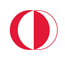 T.C.ORTA DOĞU TEKNİK ÜNİVERSİTESİYAPI İŞLERİ VE TEKNİK DAİRE BAŞKANLIĞIGenel Atölyeler MüdürlüğüÜniversiteler Mahallesi, Dumlupınar Bulvarı No:1 PK:06800 Çankaya/AnkaraODTÜT.C.ORTA DOĞU TEKNİK ÜNİVERSİTESİYAPI İŞLERİ VE TEKNİK DAİRE BAŞKANLIĞIGenel Atölyeler MüdürlüğüÜniversiteler Mahallesi, Dumlupınar Bulvarı No:1 PK:06800 Çankaya/AnkaraTEKNİK ŞARTNAMETEKNİK ŞARTNAMEİşin AdıCami Terası Korkuluk İşiİşin Niteliği Malzeme Alımı  HazırlayanOnaylayanAdı SoyadıHakan KURTDursun ÖZTÜRKLERUnvanı Taşınır Kayıt Yetk.Genel Atölyeler Müdür V.İmzası       Tarih    17/02/202217/02/2022